Homework Assignment #7: Einstein’s PuzzleThere are 5 houses in 5 different colors. In each house lives a person of a different nationality. The 5 owners drink a certain type of beverage, smoke a certain brand of cigar, and keep a certain pet. Using the clues below can you determine who owns the fish?The Brit lives in a red house.The Swede keeps dogs as pets.The Dane drinks tea.The green house is on the immediate left of the white house.The green house owner drinks coffee.The person who smokes Pall Mall rears birds.The owner of the yellow house smokes Dunhill.The man living in the house right in the middle drinks milk.The Norwegian lives in the first house.The man who smokes Blend lives next door to the one who keeps cats.The man who keeps horses lives next door to the man who smokes Dunhill.The owner who smokes Blue Master drinks beer.The German smokes Prince.The Norwegian lives next to the blue house.The man who smokes Blend has a neighbor who drinks water.Homework Assignment #7: SOLUTIONS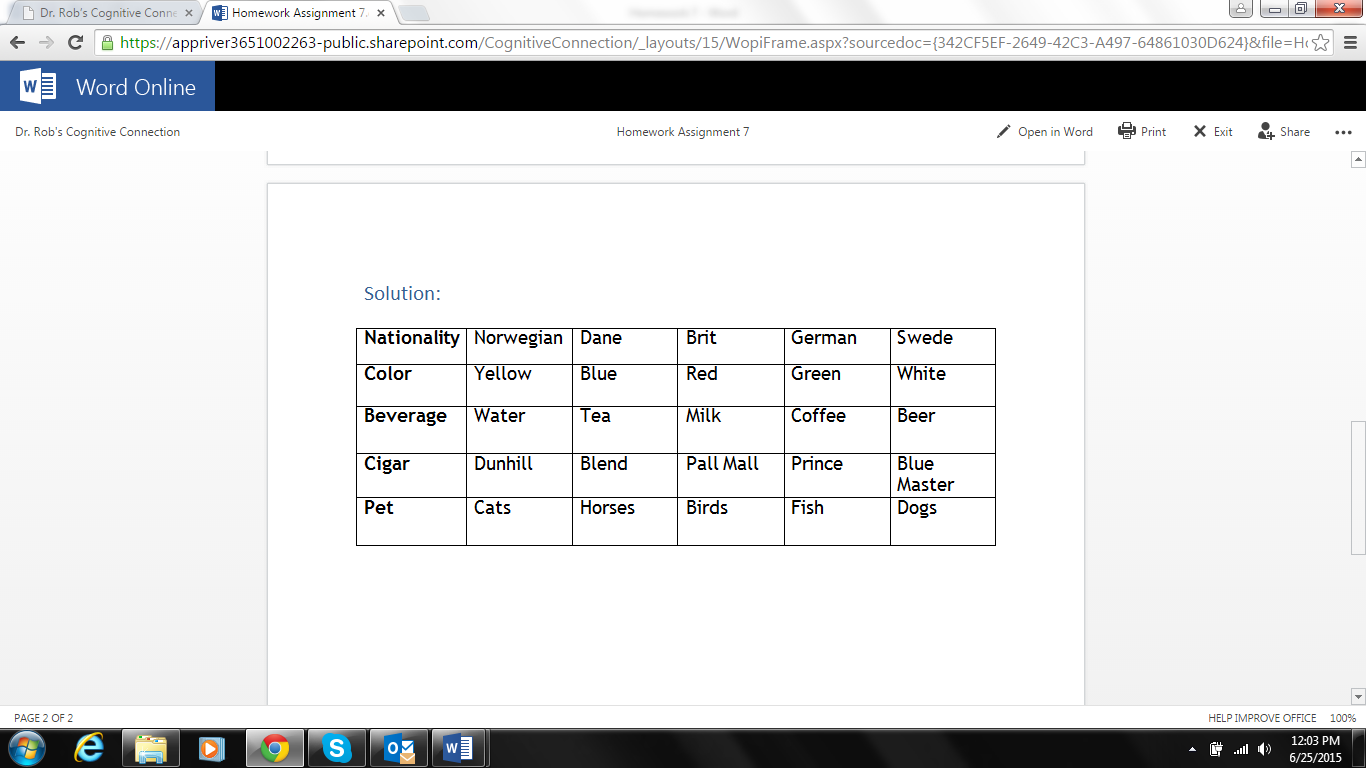 